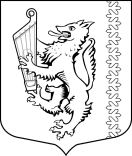 АДМИНИСТРАЦИЯ МУНИЦИПАЛЬНОГО ОБРАЗОВАНИЯ«РОЩИНСКОЕ ГОРОДСКОЕ ПОСЕЛЕНИЕ»ВЫБОРГСКОГО РАЙОНА ЛЕНИНГРАДСКОЙ ОБЛАСТИП О С Т А Н О В Л Е Н И Еот 23 октября  2017 года				                                                       №  468О внесении изменений  в постановление администрации  МО «Рощинское городское поселение»  № 124 от 30.03.2015 г. «Об утверждении Положения о проверке достоверности  и полноты сведений о  доходах, об имуществе и обязательствах имущественного характера, предоставляемых гражданами, претендующими на замещение должностей муниципальной службы, включенных в соответствующий  перечень, муниципальными служащими, замещающими указанные должности, достоверности и полноты сведений,  предоставляемых гражданами при поступлении на муниципальнуюслужбу в соответствии с нормативными правовыми активами  Российской Федерации, соблюдения муниципальными служащими ограничений и запретов, требований о предотвращении или об урегулировании конфликта интересов, исполнения ими обязанностей, установленных федеральным законом от 25 декабря 2008 г. № 273-ФЗ «О противодействии коррупции» и другими нормативными правовыми актами Российской ФедерацииВ соответствии с Указом Президента РФ от 19.09.2017 N 431 "О внесении изменений в некоторые акты Президента Российской Федерации в целях усиления контроля за соблюдением законодательства о противодействии коррупции", администрация МО «Рощинское городское поселение» постановляет,Внести   в постановление администрации  МО «Рощинское городское поселение»  № 124 от 30.03.2015 г. «Об утверждении Положения о проверке достоверности  и полноты сведений о  доходах, об имуществе и обязательствах имущественного характера, предоставляемых гражданами, претендующими на замещение должностей муниципальной службы, включенных в соответствующий  перечень, муниципальными служащими, замещающими указанные должности, достоверности и полноты сведений,  предоставляемых гражданами при поступлении на муниципальнуюслужбу в соответствии с нормативными правовыми активами  Российской Федерации, соблюдения муниципальными служащими ограничений и запретов, требований о предотвращении или об урегулировании конфликта интересов, исполнения ими обязанностей, установленных федеральным законом от 25 декабря 2008 г. № 273-ФЗ «О противодействии коррупции» и другими нормативными правовыми актами Российской Федерации» в Приложение №1 следующие изменения- в подпункте 2 пункта 1 после слов «полноты сведений» дополнить словами  «(в части, касающейся профилактики коррупционных правонарушений)»;- пункт 3 изложить в следующей редакции «3.Проверка достоверности и полноты сведений о доходах, об имуществе и обязательствах имущественного характера, представляемых кандидатами на должности, осуществляется в порядке, установленном настоящим Положением»;Настоящее постановление  разместить на  официальном портале МО «Рощинское городское поселение».Контроль за исполнением настоящего постановления возложить на заместителя главы администрации МО «Рощинское городское поселение» О.К. ЗазовуГлава администрации                                                                                           В.Г. Савинов